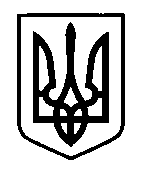 УКРАЇНАПрилуцька міська радаЧернігівська областьУправління освіти Про участь команди у обласному національно-патріотичному заході  “Я-патріот”	Згідно з Положенням про проведення обласного національно-патріотичного заходу “Я-патріот” та відповідно до листа Чернігівської обласної державної адміністрації 30.08.2018 №04-04/5417 «Про проведення обласного національно-патріотичного заходу «Я-патріот»НАКАЗУЮ:Дозволити виїзд збірній команді міста у складі  6 учнів-спортсменів (додаток) та керівнику команди Мірошниченку Олегу Миколайовичу, вчителю Прилуцької гімназії №5 імені Віктора Андрійовича Затолокіна з 25 по 27 вересня 2018 року в смт. Гончарівське Чернігівського району для участі у обласному національно-патріотичному заході “Я-патріот”.Відповідальність за життя та здоров'я учнів в дорозі до смт. Гончарівське Чернігівського району, під час змагань та у зворотньому напрямку покласти на керівника команди Мірошниченка О.М.Директорам ЗЗСО:Звільнити учнів ЗЗСО, зазначених у п.1, від навчальних занять з 25 по 27 вересня 2018 року для участі у змаганнях.Видати відповідні накази по навчальних закладах.Контроль за виконанням даного наказу покласти на спеціаліста І категорії управління освіти Гуляєву Т.М.Заступник начальника управління освіти					В.Г. ХОДЮК								Додаток								до наказу управління освіти									від 21.09.18 р. №147Список збірної команди 21 вересня 2018 р.НАКАЗм. Прилуки№1471Озерський Олександр СергійовичГімназія №12Вересай Олександр ОлександровичГімназія №13Дубіль Олексій ВалерійовичГімназія №14Осіпов Ілля ЄвгенійовичГімназія №55Рябус Андрій ГригоровичЗОШ І-ІІІ ст. №76Волков Костянтин ІллічЗОШ І-ІІІ ст. №12